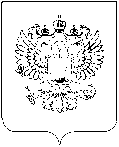 Об утверждении Плана Управления Федеральной службы государственной статистики по Республике Крым и г. Севастополю 
по противодействия коррупции на 2021 - 2024 годыВо исполнение Федерального закона от 25 декабря 2008 г. № 273-ФЗ 
«О противодействии коррупции» и в соответствии с приказом Федеральной службы государственной статистики от 1 февраля 2021 г. № 54 «Об утверждении Плана Федеральной службы государственной статистики по противодействию коррупции на  2021-2024 годы», п р и к а з ы в а ю:			1. Утвердить прилагаемый План Управления Федеральной службы государственной статистики по Республике Крым и г. Севастополю по противодействию коррупции на 2021 - 2024 годы (далее – План).2. Начальникам структурных подразделений Управления Федеральной службы государственной статистики по Республике Крым и г. Севастополю (далее – Крымстат)  обеспечить выполнение мероприятий Плана в установленные сроки.3.  Административному отделу (Шелякина Л.Л.) ежегодно в срок до 
20 июня и до 20 декабря направлять в Административное управление Федеральной службы государственной статистики информацию о ходе и результатах работы по выполнению мероприятий Плана.4.  Признать утратившим силу приказ Крымстата от 9 августа  2018 г. № 83 «Об утверждении Плана противодействия коррупции в Управлении Федеральной службы государственной статистики по Республике Крым и г. Севастополю на 2018-2020 годы».5. Контроль за исполнением настоящего приказа возложить на     заместителя руководителя Крымстата Мыскова А.А.       РОССТАТ УПРАВЛЕНИЕ ФЕДЕРАЛЬНОЙ СЛУЖБЫ ГОСУДАРСТВЕННОЙ         СТАТИСТИКИ ПО РЕСПУБЛИКЕ КРЫМ И Г. СЕВАСТОПОЛЮ(КРЫМСТАТ)ПРИКАЗ8 февраля 2021 г.                                                                             №        21         СимферопольРуководительО.И. Балдина